Interview Transcript 1Subject: S1Researcher: RDate: 3 June 2020Via TelephoneInterview Transcript 2Subjek: S2Via Whatsapp Messages3 June 2020R’s questionsSebelumnya terima kasih banyak Teteh sudah meluangkan waktunya untuk berpartisipasi dalam penelitian ini. Saya pastikan data yang Teteh berikan hanya untuk kepentingan penelitian dan identitas teteh akan aman dan terjaga kerahasiannya. 1. Apa alasan Teteh, mengambil mata kuliah ini (QDA)? 2. Apa yang Teteh, rasakan selama mengikuti kelas online pada mata kuliah ini? 3. Apakah Teteh menemui kendala selama kelas online ini? Jika ada, bagaimana Teteh mengatasi kendala tersebut? 4. Menurut Teteh feedback yang efektif itu seperti apa? Mengapa? 5. Menurut Teteh, aspek penilaian apa yang paling useful dalam feedback yang diberikan pada kelas online pada mata kuliah ini? Mengapa? 6. Biasanya apa yang Teteh lakukan setelah mendapat feedback dari dosen Teteh pada pembelajaran daring pada mata kuliah ini? 7. Biasanya apa yang Teteh lakukan jika mengalami kendala dalam memahami feedback yang diberikan dosen pada pembelajaran daring pada mata kuliah ini?8. Apa saran Teteh untuk pembelajaran online pada mata kuliah tersebut?S2’s Responses:1.Nge-backup materi yg tidak sy dapat di kelas Metlit. 2. Excited. Kelasnya sangat memacu adrenalin apalagi saat memasuki kelas daring. Metode yang digunakan efisen, meski kadang buat mahasiswa sedikit tertekan. Hehe3. Selama menjalani kuliah online, secara teknis tidak menjumpai kendala yg berarti. Hanya saja, ada saat dimana penjelasan yang disampaikan dosen sangat terbatas, belum lagi tidak semua mahasiswa memiliki tingkat kemampuan mencerna materi yang sama.4. Feedback yang tepat sasaran (sesuai) dan dapat dipahami oleh mahasiswa.5. Berkaca pada QDA, saya suka feedback yang Bapak berikan apalagi saat Mid tes. Semuanya jelas dan terpahami. Bahkan ditampilkan secara detail. Yang. Berarti dosen terkait betul2 menunjukan kepeduliannya terhadap mahasiswa.6. Membaca, mengamati, mencari tahu untuk saya jadikan acuan pembelajaran saya selanjutnya.7. Saya biasanya mengontak seseorang yang sy anggap punya pemahaman lebih terkait itu..kemudian sharing tentang apa yang saya pahami.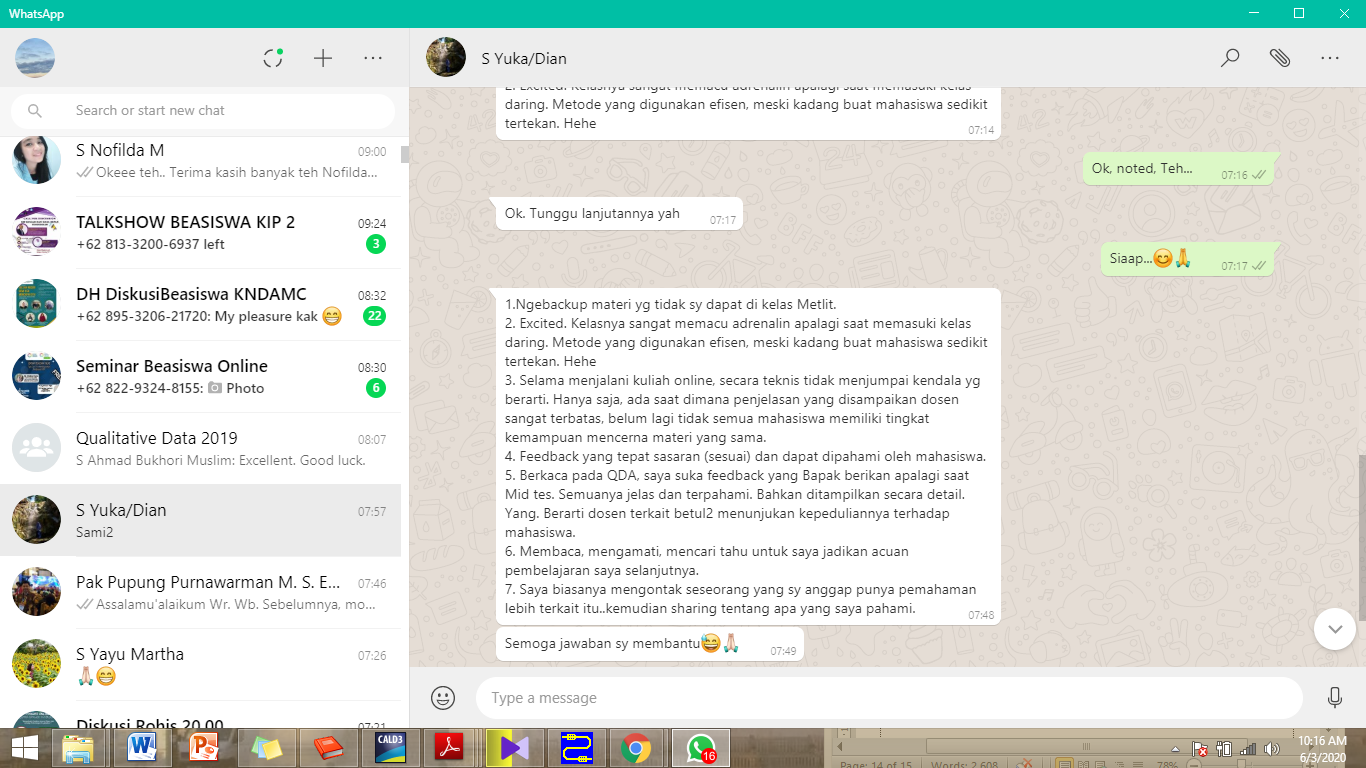 Interview Transcript 3Subject: S3Researcher: RDate: 3 June 2020Via Whatsapp Voice NoteInterview Transcript 4Subject: S4Researcher: RDate: 3 June 2020Via Whatsapp Voice NoteInterview Transcript 5Subject: S5Researcher: RDate: 3 June 2020Via Whatsapp messages and WhatsApp Voice Note)*)* in this regard, because of the S5’s request, the researcher provided the questions first in text through WhatsApp messages then S5 answered it through voice note.R’s questions:Sebelumnya terima kasih banyak Teteh sudah meluangkan waktunya untuk berpartisipasi dalam penelitian ini. Saya pastikan data yang Teteh berikan hanya untuk kepentingan penelitian dan identitas teteh akan aman dan terjaga kerahasiannya. Apa alasan Teteh, mengambil mata kuliah ini (QDA)? Apa yang Teteh, rasakan selama mengikuti kelas online pada mata kuliah ini? Apakah Teteh menemui kendala selama kelas online ini? Jika ada, bagaimana Teteh mengatasi kendala tersebut? Menurut Teteh feedback yang efektif itu seperti apa? Mengapa? Menurut Teteh, aspek penilaian apa yang paling useful dalam feedback yang diberikan pada kelas online pada mata kuliah ini? Mengapa? Biasanya apa yang Teteh lakukan setelah mendapat feedback dari dosen Teteh pada pembelajaran daring pada mata kuliah ini? Biasanya apa yang Teteh lakukan jika mengalami kendala dalam memahami feedback yang diberikan dosen pada pembelajaran daring pada mata kuliah ini?Apa saran Teteh untuk pembelajaran online pada mata kuliah tersebut?S5’s Responses:Interview Transcript 6Subject: S6Researcher: RDate: 3-4 June 2020Via Whatsapp messages and WhatsApp Voice Note)*)* similar to the interview conducted to S5, the researcher provided the questions first through WhatsApp message, then S6 answered it through voice note.R’s questions:Sebelumnya terima kasih banyak Teteh sudah meluangkan waktunya untuk berpartisipasi dalam penelitian ini. Saya pastikan data yang Teteh berikan hanya untuk kepentingan penelitian dan identitas teteh akan aman dan terjaga kerahasiannya. Apa alasan Teteh, mengambil mata kuliah ini (QDA)? Apa yang Teteh, rasakan selama mengikuti kelas online pada mata kuliah ini? Apakah Teteh menemui kendala selama kelas online ini? Jika ada, bagaimana Teteh mengatasi kendala tersebut? Menurut Teteh feedback yang efektif itu seperti apa? Mengapa? Menurut Teteh, aspek penilaian apa yang paling useful dalam feedback yang diberikan pada kelas online pada mata kuliah ini? Mengapa? Biasanya apa yang Teteh lakukan setelah mendapat feedback dari dosen Teteh pada pembelajaran daring pada mata kuliah ini? Biasanya apa yang Teteh lakukan jika mengalami kendala dalam memahami feedback yang diberikan dosen pada pembelajaran daring pada mata kuliah ini?Apa saran Teteh untuk pembelajaran online pada mata kuliah tersebut?S6’s Responses:Untuk pertanyaan pertama saya mengambil mata kuliah QDA ini karena merasa membutuhkan ilmunya. Ee.. beberapa penelitian yang saya lakukan rata-rata adalah kuantitatif, sedangkan untuk kualitatif saya merasa masih sangat kurang ilmunya mengenai itu, maka dari itu saya memutuskan untuk ee.. mengambil kelas ini gitu, sebagai penambah ilmu saya mengenai penelitian kualitatif.Kelas QDA ini menurut saya sangat bermanfaat ya. Banyak sekali manfaat positif yang didapat ee.. dalam kelas kita ini. Mengenai kelas online, mungkin ee.. ada kelebihan dan kekurangannya, namun selama kelas online ini berjalan Alhamdulillah ee.. saya merasa kelas ini ee.. cukup menarik, cukup disiplin, kemudian ee..  banyak memberikan wawasan-wawasan dan cara bagaimana kita mengatur waktu dengan beberapa deadline secara, secara online, tepat waktu, kemudian  ee.. membuat kita lebih ini sih perhatian terhadap penggunaa- penggunaan aplikasi seperti Google classroom.Kendalanya sih lebih seperti ke tekhnis, kadang ya tidak selalu stabil jaringan internetnya, kan kalau di WA (WhatsApp) group itu ada diskusi. Diskusinya kan memang ee.. sangat cepat gitu, karena melalui ketikan tangan. Sangat cepat, sangat cepat, jadi kalau misalkan koneksi internetnya sedang buruk bisa saja ketinggalan beberapa informasi penting atau bahkan terlambat memberikan jawaban kepada Pak A (the lecturer). Kemudian untuk mengirim hasil dari tugas juga kadang harus, kalau di sini sih, harus nunggu sinyalnya banyak baru itu terkirim. Jadi lebih kayak ini sih.. internet connection. Masalahnya seperti itu.Feeback yang efektif adalah feedback yang sesuai dengan kebutuhan mata pelajaran dan kebutuhan dari tujuan dari pembelajaran tersebut.Ee.. sejauh ini feedback yang diberikan oleh dosen QDA ini menurut saya sudah cukup sangat baik karena ee.. beliau dalam diskusi ketika kita ada ‘miss’ beliau selalu langsung menjelaskan hingga, hingga, hingga ee.. kita mengerti dan paham itu maksudnya dari pembelajaran tersebut. Kemudian untuk UTS juga kan diberikan feedback oleh bapak (the lecturer) secara detail dan itu menurut saya sangat membantu meningkatkan kemampuan kita, pengetahuan kita terhadap khususnya dalam penelitian kualitatif.Seperti yang sudah saya paparkan di pertanyaan sebelumnya, contoh dari feedback yang efektif, menurut saya, seperti ee.. dalam diskusi ketika ada beberapa pertanyaan, kemudian jawabannya ada yang sedikit miss, bapak (the lecturer) langsung menjelaskan. Kemudian bapak (the lecturer) juga bertanya apakah ini jelas atau tidak itu merupakan feedback yang sangat baik, kemudian kitanya juga menjadi paham mengenai miss yang kita, yang kita ee.. pahami sebelumnya gitu. Kemudian untuk feedback ee..  melalui file juga kan bapak (the lecturer)mengirimkan email, di dalamnya secara detil Bapak mengkoreksi kita. Nah itu, menurut saya, sangat bermanfaat ee.. karena kita tahu kita salahnya dimana, kemudian apa yang harus kita perbaiki, bapak (the lecturer) juga memberikan guidance jadi ketika kita ingin nilai kita lebih dari itu berarti otomatis kita tahu apa yang harus kita lakukan apa yang harus kita perbaiki seperti itu, dan saya jauh ini menurut saya feedback-feedback yang bapak (the lecturer) berikan itu sangat bermanfaat.Jadi aspek penilaiannya, ini untuk jawaban nomor 5 ya, tambahan untuk nomor 5, ee.. feedback,  aspek feedback yang efektif menurut saya ‘keaktifan dalam diskusi’ kemudian ‘kehadiran’ dan juga feedback ke tulisan gitu. Untuk tulisan bisa juga ada sub-subnya juga seperti ‘koherensi’, kemudian ‘grammar’ kemudian ‘ide’nya nya.. dan apa yah.. ‘organisasi’ dari tulisan kita.Untuk pertanyaan nomor 6, setelah saya mendapat feedback dari dosen kalau untuk diskusi sebenarnya ketika saya mau mengerjakan tugas atau selesai kelas saya, suka baca-baca lagi. Soalnya karena diskusinya cepat, kadang ada beberapa yang ee.. tidak terbaca, maka dari itu saya, pertama-tama baca ulang diskusinya tentang apa, itu juga bisa mengingatkan saya. Kemudian ketika mendapatkan feedback untuk tulisan, saya biasanya sih tidak langsung (laughing), tidak langsung memperbaiki, tapi ee.. ketika saya mau mengerjakan tersebut saya ee.. lihat, lihat dan pahami maksud dari bapak (the lecturer) apa, kemudian kesalahan saya seperti apa, baru saya perbaiki semaksimal mungkin.Ketika saya mengalami kendala ketika memahami feedback yang bapak (the lecturer) maksud, saya biasanya suka cari-cari gitu di buku, apakah topik atau maksud, maksud dari feedback ini ee..ada di buku atau tidak. Kalau ada di buku, baca di buku. Atau misalkan kalau masih belum paham, biasanya saya bertanya ke teman gitu, ee.. jarang sih, saya jarang konsul langsung kepada dosennya langsung secara pribadi itu jarang sekali.Untuk saran mungkin ee.. karena saya pribadi kadang-kadang ‘miss’ beberapa chat atau diskusi ee.. selama kuliah online ini sepertinya saya menyarankan bapak untuk memberikan  handbook berupa file kepada kami yang bisa kami buka setiap waktu. Itu soalnya kalau chat kan kadang ee.. masih ada atau tidak gitu.. ee.. kadang jadi nggak perlu scroll scroll (the WhatsApp chats) lagi grup dan juga harapannya sih untuk bapak (the lecturer) menurut saya kelas QDA ini kan tugas-tugasnya cukup berat, ya mudah-mudahan nilai yang kita peroleh juga bisa semaksimal mungkin, seperti itu itu, jadi lebih ke harapan pribadi sih seperti itu.Interview Transcript 7Subject: S7Researcher: RDate: 3-4 June 2020Via Whatsapp messages and WhatsApp Voice Note)*)* in this regard, because of the S7’s request, the researcher provided the question through WhatsApp message then S7 answered it through voice note.R’s questions:Sebelumnya terima kasih banyak Teteh sudah meluangkan waktunya untuk berpartisipasi dalam penelitian ini. Saya pastikan data yang Teteh berikan hanya untuk kepentingan penelitian dan identitas teteh akan aman dan terjaga kerahasiannya. Apa alasan Teteh, mengambil mata kuliah ini (QDA)? Apa yang Teteh, rasakan selama mengikuti kelas online pada mata kuliah ini? Apakah Teteh menemui kendala selama kelas online ini? Jika ada, bagaimana Teteh mengatasi kendala tersebut? Menurut Teteh feedback yang efektif itu seperti apa? Mengapa? Menurut Teteh, aspek penilaian apa yang paling useful dalam feedback yang diberikan pada kelas online pada mata kuliah ini? Mengapa? Biasanya apa yang Teteh lakukan setelah mendapat feedback dari dosen Teteh pada pembelajaran daring pada mata kuliah ini? Biasanya apa yang Teteh lakukan jika mengalami kendala dalam memahami feedback yang diberikan dosen pada pembelajaran daring pada mata kuliah ini?Apa saran Teteh untuk pembelajaran online pada mata kuliah tersebut?S7’s responses:Alasan saya mengikuti mata kuliah kualitatif ini sebenarnya saya ingin mengikuti 2 mata kuliah yang berkaitan dengan penelitian, yaitu kuali dan kuanti karena menurut saya kedua mata kuliah ini sangat penting untuk penelitian kedepannya, penelitian, dan juga mengajarkan kembali tentang konsep penelitian, kemudian penelitian kualitatif dan juga kuantitatif sebenarnya. Dan itu akan diperlukan terus-menerus ketika kita mengajar ataupun mengajar di perguruan tinggi atau pun juga, untuk diri kita sendiri ketika melakukan penelitian. Ee.. sangat penting karena kita dalam mata kuliah ini kita bisa mengetahui apa-apa saja, poin-poin apa saja yang ada dalam penelitian kualitatif dan dapat mendalami secara, secara sungguh-sungguh apa itu konsep penelitian kualitatif.Dalam mata kuliah ini sebenarnya sangat bagus, karena dosennya juga apa yang responsif dan juga peduli terhadap kemampuan mahasiswanya dalam hal ee.. sejauh mana mahasiswa bisa memahami kemudian disediakan waktu untuk bertanya dan segala macam dan kemudian sampai mahasiswa itu benar-benar paham, dan juga ketika ada materi semua mahasiswa seperti seolah-olah di pastikan memahami dan juga mampu mengerti apa yang ada dalam materi tersebut, kemudian setelah itu untuk mengecek apakah mahasiswa itu benar-benar mengetahui diberikanlah soal seperti kayak soal pengayaan, dan juga soal-soal latihan, dan itu menurut saya ee.. sangat bagus karena yang pertama adalah ketika dosennya memberikan materi-materi yang lengkap dan jumlah materi yang bagus, materi yang berkaitan dengan ee.. mata kuliah ini, dan kemudian ee.. juga menyediakan atau memberikan hal-hal lain, contoh-contoh lain di luar mata kuliah ini jadi yang berkaitan langsung dengan.. yang berkaitan langsung dengan penelitian kualitatif dan ee.. menurut saya juga membantu ketika kita menanyakan apapun dosen bisa.. bisa apa ya.. bisa memberikan feedback yang baik, dan juga jawabannya yang yang bisa membuat mahasiswa paham terhadap apa yang ditanyakan, karena dosen ini merupakan juga praktisi dan juga sekaligus apa ya sekaligus ahli dalam bidang penelitian dimana beliau juga banyak diundang di acara-acara nasional maupun internasional yang berkaitan dengan penitian ataupun pendidikan seperti itu.Ketika ada kelas online setelah ada Pandemik Corona ee.. kelas ini kemudian diubah menjadi online sebenarnya tidak ada perubahan yang ee.. signifikan karena dosen juga tetap menuntut mahasiswanya untuk tetap aktif, dan juga.. aktif dan juga.. ikut berpartisipasi dalam kelas karena dengan cara, dengan cara memberikan kita pertanyaan, jadi kita harus fokus dan juga harus tetap apa stay tone di mata kuliah ini, di online, online WhatsApp group ini. Jadi sewaktu-waktu ditanyakan sesuatu saat ditanyakan juga kita harus siap seperti itu dengan terlebih dahulu membaca apa yang diberikan oleh dosen ini, sebenarnya sangat bagus karena kalau menurut saya kelas online pada mata kuliah kualitatif ini menurut saya yang terbaik dari kelas online pada mata kuliah yang lain karena selain dosennya juga ee.. apa ya selalu, selalu, selalu apa ya.. selalu aktif dan juga selalu memakai cara untuk melibatkan mahasiswanya, juga memberikan materi-materi tetap memberikan materi seperti di kelas sesuai dengan apa yang ada di dalam silabus secara berurutan, secara mengalir seperti itu, jadi.. jadi mahasiswa dapat memahami satu persatu dipertanyakan ini dipertanyakan ini kemudian ada juga latihan soal, jadi tidak ada perbedaan yang signifikan antara di kelas maupun ee.. di online kelas seperti itu dan menurut saya bagus.Selama online kelas ini, saya mengalami beberapa kendala karena biasanya saya mengalami apa ya.. seperti ketinggalan, ketinggalan, ketinggalan materi karena saya terkadang ada kendala dengan connection karena disini kebetulan tempatnya terdapat gedung-gedung yang tinggi jadi internet itu terkadang susah… susah lancarnya jadi kadang-kadang ada delay seperti itu, jadi setelah delay otomatis chat-chat itu sangat menumpuk karena teman-teman juga banyak yang memberikan respon jadinya terkadang ketinggalan materi, jadi saya harus scroll up lagi ke atas, scroll up ke atas kemudian juga.. apa namanya.. ee.. harus tetap memastikan bahwa koneksi internet itu tetap bagus dan stabil seperti itu jadi  tidak terjadi penumpukan-penumpukan materi di atas sehingga saya ketinggalan dan juga itu sangat, sangat ibaratkan apa ya.. ketika kita diberi pertanyaan otomatis kita tidak siap karena adanya kendala tersebut menjadi ketika apa.. ada terjadi penumpukan di atas dan langsung di-scroll up dan sedangkan ketika.. kita ketinggalan apa yang dibahas seperti itu.Untuk mengatasi kendala yang ada dalam online class ini saya mencatat, dengan cara mencatat satu persatu, kemudian juga memberikan bintang (pada chat WhatsApp) pada materi dan juga materi dan juga apa ya materi-materi dan juga slide yang ditampilkan atau gambar yang ditampilkan oleh dosen kemudian saya mencatatnya satu persatu, kemudian kalau ada masalah penumpukan seperti itu saya ulangi dari awal, dari awal, dari awal, dari awal apa namanya.. saat saya ketinggalan dan saya catat itu dulu atau saya copy paste ke catatan saya seperti itu.Menurut saya feedback yang efektif itu adalah feedback yang mampu memberikan ee.. apa ya penilaian secara menyeluruh kepada mahasiswa kemudian juga feedback yang bisa meningkatkan kemampuan mahasiswa tetapi juga bisa melihat dan juga bisa melihat kemampuan mahasiswa secara keseluruhan dan keseluruhan dan latar belakang mahasiswa jadi ketika melakukan itu feedback, memberikan feedback, dosen juga mengetahui latar belakang seperti apa kondisi dan situasi yang ada dalam, ee.. yang ada pada mahasiswa tersebut, misalkan ketika feedback tugas yang berkaitan dengan penelitian si mahasiswa itu ee..ibaratkan harus secara menyeluruh ketika .. Oke kenapa sampai mahasiswa ini seperti ini, ada kesalahan beberapa seperti itu nah misalkan kenapa referensinya kurang dan sebagainya, sebagainya, itu mungkin karena apa sebenarnya.. Kenapa ada latar belakang apa? Kenapa mahasiswa sampai melakukan penelitian ini? melakukan apa.. ee.. ada kekurangan referensi seperti itu dalam penelitian mahasiswa ini. Nah jadi disitu bisa menggali terlebih dahulu latar belakang apa yang ada dalam ee..apa yang ada di mahasiswa tersebut ‘Oh ternyata mahasiswa ini misalkan mendapatkan saran dan penelitian misalkan dari pembimbing’ dan kemudian ‘Oh ternyata penelitian ini memang kekurangan-kekurangan referensi sehingga akan sangat sebenarnya akan sangat menyulitkan mahasiswanya’ dengan begitu ‘Oh begini’ seperti itu ‘Oh ternyata kenapa hasilnya seperti ini’ seperti itu si menurut saya feedback yang baik adalah feedback yang tidak hanya menghakimi tetapi juga atau menjawab soal dari pertanyaan mahasiswa tapi juga bisa membimbing mahasiswa seperti apa seperti itu.Feedback yang paling berguna, aspek-aspek penilaian yang paling berguna dalam feedback yang diberikan pada kelas online pada mata kuliah ini adalah ee.. aspek penilaian apa ya .. aspek penilaian mungkin kemampuan.. Kemampuan… kemampuan mengorganisasi tulisan atau penelitian, juga kemampuan untuk pemilihan, pemilihan kata dan juga pemilihan kata ..juga atau grammar atau diction atau juga yang penting adalah pengorganisasian sebuah tulisan ilmiah atau artikel ilmiah seperti itu. Jadi ee.. dosen mata kuliah ini mampu memberikan feedback dalam hal penilaian kemampuan mahasiswa dalam.. biasanya ada feedback-feedback yang berkaitan dengan organisasi artikel ee.. artikel ilmiah. Jadi ketika ada kesalahan, biasanya dosen akan memberikan feedback dan kemudian seperti apa yang benarnya seperti itu dan juga pemilihan kata, pemilihan kalimat, kemudian juga apa ya.. yaa secara keseluruhan aspek-aspek yang diperlukan dalam writing seperti itu, penilaian writing seperti itu.Karena, ee.. karena yang paling penting dan berguna yang paling penting dan adalah aspek penulisan karena selama ini ketika kita ee.. apa ya.. ketika writing… tidak hanya penulisan aja sih sebenarnya, tapi juga tugas-tugas lain yang berkaitan dengan penulisan apa ya.. penulisan apapun itu. Misalkan berdasarkan apa, kemudian ilmu-ilmu yang berkaitan dengan Mendeley, segala macam, kemudian yang berkaitan dengan ee..metodologi dan sebagainya sih sebenarnya itu penting semua tapi yang paling adalah.. yang paling saya ingat adalah aspek-aspek penilaian dalam writing seperti itu. Kenapa penting? Karena ini memang inti dari sebuah penelitian adalah tulisan dan ketika kita mendapatkan feedback otomatis… feedback dalam hal penulisan otomatis kita.. karena memang kita berkaitan dengan penulisan. Penulisan yang baik ya seperti itu karena beliau juga berpengalaman dan kita juga bisa belajar dari pengalaman beliau dan beliau juga memberikan feedback berdasarkan pengalaman.Biasanya setelah mendapat feedback biasanya langsung diperbaiki apa.. apapun itu. Misalkan ada tugas dan juga ada tugas penulisan artikel apa.. segala macam artikel ilmiah, segala macam.. biasanya langsung diperbaiki dan juga langsung dipelajari berdasarkan konsep-konsep yang beliau berikan slide-slide, gambar-gambar yang beliau berikan ee.. kemudian juga ee.. seperti ini ee.. jadi kita bisa mendapatkan gambaran untuk selanjutnya seperti apa.. ketika ada soal yang sama, bahkan ketika ada mungkin.. apa ya.. Biasanya kita ada berapa soal yang sama untuk beberapa minggu jadi.. jadi biasanya itu sangat membantu untuk tugas berikutnya, seperti itu.Biasanya setelah mengalami.. jika ada kendala dalam memahami feedback yang diberikan dosen,  biasanya saya akan langsung apa ya.. memberikan pesan secara pribadi ke WhatsApp dosen, dan juga sebelumnya juga menanyakan kepada teman-teman mungkin ada mengalami hal yang sama. Jadi ee.. ke teman-teman dulu kemudian juga menanyakan secara pribadi kepada beliau (dosen) karena beliau juga cukup responsif dalam menjawab WA WhatsApp-WhatsApp dari mahasiswanya dan mungkin itu sangat membantu bagi mahasiswa.Interview Transcript 8Subject: S8Researcher: RVia TelephoneDate: 5 June 2020Interview Transcript 9Subject: S9Researcher: RDate: 4 June 2020Via TelephoneR:Kalau boleh tahu alasan mengambil mata kuliah QDA itu apa sih?S1:Oke, pertama ee..sebelumnya saya sudah melakukan penelitian kualitatif tapi saya kayak merasa kesulitan menganalisis data kualitatif.  Lagian di jenjang Master ini, saya berniat memang untuk fokus untuk penelitian kualitatif … jadi saya pikir ee.. mata kuliah QDA ini sangat penting dan saya butuhkan .. karena di mata kuliah ini saya bisa belajar ee.. apa itu sebenarnya qualitative data analysis, gimana cara-caranya, terus cara yang benar untuk meng-coding data itu gimana…apa berdasarkan teori atau misalnya langsung ee..berdasarkan kebutuhan si peneliti gitu.R :Ee..apa yang mba rasakan selama mengikuti kelas online pada mata kuliah tersebut mba?S1:Yang saya rasakan ya…? Pertama kalau dibilang cukup menikmati…? ya saya cukup menikmati…karena e..kelas online khusus qual itative data analysis dosennya itu punya strategi yang menarik untuk membuat kita stay.. ee.. stay giving attention gitu.. jadi contohnya dengan, ee.. the lecturer mentioned our names ee..to give response or to answer the question gitu… jadi  e..menarik gitu dan sekaligus e.. challenge buat para mahasiswanya.. karena itu selama dua jam ya kurang lebih ya.. jadi kita harus stay focusing on the subject… tapi di sisi lain ada kaya merasa bosan mungkin karena kita tidak langsung.. ee face to face jadi cuman ketik-ketik doang gitu ya dan cenderung kayak easy to have distractions from another application ketika kita buka ee.. WA (WhatsApp), banyak aplikasi lain yang kemungkinan bisa dibuka secara bersamaan gitu. Jadi kaya mudah teralihkan juga.. tapi so far I enjoy the online learning but I’d rather to choose face to face learning gitu.R:Kenapa mba itu, ee.. apa yang membedakan face to face learning dan online learning?S1:Kalau online itu emm..kita kayak terbatas ya, memang di satu sisi online learning itu comfortable-nya itu lebih apa ya … kalau di online itu ya kita ga terlalu nervous gitu… ngetik aja gitu dibanding face to face… tapi di sisi lain face to face itu lebih enak interaksinya karena.. kita bisa melihat ekspresi, terus cara, e.. wajah dosennya.. ekspresinya, gesture-nya, dan penekanan-penekanan gitu loh dan kaya lebih ada kedekatan emosi gitu loh.. jadi kan lebih ada kedekatan emosi gitu antara dosen dan mahasiswanya. Cuman (kalau) di ruang online itu kan .. dosennya nggak tahu kalau si mahasiswa itu yaudah participate gitu… tapi gini kan nih pertanyaa buat Ahmad Sugianto kita masih mikir cari jawaban … mana-mana si ini, padahal dosennya ga tahu kalau kita sedang cari jawaban.. tapi kalau face to face, dia (dosen) pasti ngerti, nunggu gitu… dia tahu ga harus cari-cari mention our names (laughing).R:nah tadi mba sebutkan ada kendala gitu, distractor gitu, nah itu selain kendala tersebut ada lagi ga?S1:itu doang si. Jadi secara emosi tidak dekat ya.. jadi kita bisa selalu stay focus untuk membaca apa yang diketik gitu.R :nah itu untuk mengatasi kendala tersebut gimana mba?S1:Kalau yang distraction sih ya tidak bisa dihindari sebenarnya.. tapi tetap kalau kita ke-distract kita kembali untuk aktif gitu loh.. terus apa lagi saya bilang .. tidak focus ya..Katanya kan kalau konsentrasi manusia itu maksimal 15 menit kan ya… kalau tidak menarik.. kalau tidak sesuatu yang baru itu loh.. emm ya kan kita cuma melihat tulisan ya kan.. tidak ada sesuatu gambar.. ada sih gambar, ga ada suara, video gitu.. jadi terkesan flat sih.. jadi cuman the way he delivered the materials cuma typing gitu kan… jadi caranya itu kesadaran diri sih…sebagai Mater’s student yang sudah dianggap sebagai autonomous learner atau self-regulated learner gitu..satu lagi tadi apa tadi.. apa aku bilang … apa tadi mas? Distractor from another application, hard to stay focus.R :sama itu apa..?S1 :apa itu, aku lupa.. mas nulis ga..? (laughing).. ya itulahR:itu sama apa ee.. enggak ada interaksi langsung, tidak bisa dilihat ekspresi mahasiswa..S1 :jadi kan human.. as a social creature gitu lah.. butuh interaksi butuh melihat ekspresi  lawan bicara supaya.. untuk.. supaya.. to keep interacting gitu loh.. supaya interaksinya hidup.. jadi kita interaksinya itu e.. terkesan pada benda mati sebenarnya… jadi kayak sama robot gitu loh.. jadi emm meskipun di dalamnya ada manusia.. jadi kayak gimana ya… kita ga bisa contohnya begini nih.. Jadi kayak kemaren ada yang terlambat gitu ya.. ‘kenapa ini ada yang terlambat’ jadi itu sebenarnya aku pikir bapaknya itu biasa aja.. biasa aja meletakkan pertanyaan di situ kan.. tapi entah kenapa persepsi kita, kita itu (beliau) kayak udah marah gitu loh.. jadi kadang apa yang ditulis itu e… orang lain beda cara menerrjemahkannya seara emosional gitu.. kalau secara tertulis ya itu aja.. tapi kalau emosional kalau udah marah banget.. tapi kalau kita ketemu langsung belum tentu kayak marah gitu.. orang bertanya doang gitu.. karena ga ada expression kan didalamnya.. jadi untuk mengatasinya karena kita sadar itu online, stay di neutral lah.. jadi ga.. jadi ga punya persepsi ga melulu punya satu meaning gitu.. it can be more than one meaning.R S1:Ok, menurut mba feedback yang efektif seperti apa?Apa?R:Feedback yang efektif itu seperti apa dari dosennya?S1:feedback yang mana nih..?R:Ya feedback yang diberikan selama pembelajaran online itu… terhadap mba dari dosen..S1:tugas atau ee.. atau feedback di dalam kelas (terhadap) pertanyaan-pertanyaan gitu..?R:Ya bisa seperti itu juga..S1:Kalau menurut ku sih sudah pas ya.. ketika ada mahasiswa bertanya dijawab… It was clear enough I think.. dan kalau tulisan ehm..itu udah.. secara online itu emang harus begitu.. ya beliau buat komen-komen kayak gitu kan.. di assignment kita.. tapi istilahnya kalau lebih bagus itu adalah langsung gitu.. ‘This is your mistake you should change it into that one.’ tapi kan kita case-nya online learning ya.. menurutku itu sudah pas sih.. jadi memang online ya kayak gitu gitu..R:Kalau menurut mba, aspek penilaian apa yang paling useful mba, dalam feedback yang diberikan pada kuliah online pada mata kuliah tersebut?S1:yang paling useful itu adalah yang berhubungan dengan content.R:Kenapa?S1:karena kalau kalau konten itu penting banget gitu.. it’s about knowledge, jadi kayak mengukur apakah kita sudah bisa atau belum.. jadi ketika dosennya giving feedback about content, kita sadar gitu loh.. ‘Oh ini saya belum bisa mengenai ini, ee.. apa namanya? konten ini .. berarti content-nya harus diperluas lagi nih.. gitu.. gitu sih. Nah  kalau grammar ya, saya pikir itu bisa diperbaiki dengan cara lain, contohnya kayak kita..masukkan ke aplikasi, spelling grammar itu, dan itu, grammar itu bagi saya tidak terlalu masalah tapi juga butuh diperhatikan.. tapi kalau dari dosen bukan tugas dosen lagi untuk melihat grammar gitu loh.. mereka lebih ke organization of the writing,, how is the content, apakah content-nya sudah cukup berhubungan antara paragraf satu dengan paragraf yang lain, gitu kan penting juga ya… apakah teorinya sudah pas, gitu kan ya, teori, itu teori berhubungan dengan content sih..R:Nah biasanya ya  apa yang mba lakukan setelah mendapatkan feedback dari dosen pada pembelajaran online pada mata kuliah tersebut?S1:Aku cuma baca-baca doang… (laughing) iya, ga  tahu ya..  mungkin karena aku ordinary student, jadi lihat oh ada komen, oh ini, ini, ini, jadi kalau tidak dikumpul lagi ee.. yaa aku cenderung untuk tidak memperbaiki sebenarnya.. tapi kalau dituntut dikumpulkan aku pasti perbaiki.. (laughing)R:di luar pembelajaran online, kira-kira mba ada kegiatan lain ga maksudnya untuk menunjang pembelajaran  tersebut?S1:ikut webinarR:oh iya, iya… ee.. oh iya mengenai kendala nih dalam memahami feedback, apa yang mba lakukan?S1:emm aku searching sih biasa.. jadi istilah lain di bahsa Inggris itu gimana ya.. tapi kalau misalnya itu (assignment) bakalan dikumpul aku tanya teman gitu…  kalau bakalan dikumpul… tapi kalau tidak dikumpul, aku hanya mencari tahu dibatas di luar itu.R:tapi interaksi dengan dosen berarti gimana mba? Menurut mba?S1:kalau khusus untuk mata kuliah QDA, lumayan ya dosennya, care.. care.. (laughing) terus.. open gitu… dan aktif.. terus kayak sepenuh hati, jadi dia emang aktif bertanya, terus ngasih jawaban, terus mengajarkannya dengan terstruktur.. asik sih.. (saya) kayak menikmati juga dan dapat sih apa yang (dijelaskannya).. kadang-kadang kan kalau online learning sih kita ga dapat banyak knowledge karena apa sih yang dibilang gitu kan ya.. kita bertanya pun kayak terbatas kan ya.. tapi ini beliau ngasihnya terstruktur, jadi lumayan bisa ngerti gitu loh..jadi useful banget lah..R:emm ada saran ga mba untuk ini, untuk pembelajaran online?S1:kalau khusus di QDA ini, ee.. maunya kayak ada apa ya.. e.. video gitu loh.. ‘ini 2 menit kalian tonton apa isinya.’ Tapi bapaknya pernah ya kayaknya video Youtube tapi different class bukan..? sebenarnya lebih enak juga misalnya kayak not using WhatsApp gitu loh.. karena di sisipi ee.. face to face gitu, meskipun secara online dan mendengar dosennya dengan penjelasan tapi semua punya sisi e..negatif sama plusnya sih.. kalau misalkan typing it will be recorded as a word, jadi kalau kita mau buka lagi pembelajaran, semua ter-record semua disitu, kalau misalnya online langsung, kecuali kita juga me-record dan .. ee. Apa yang dikatakan barusan kadang kita lewat begitu aja di telinga gitu.. walaupun kalau kita record, iya kalau kita dengarkan lagi gitu.. tapi kalau misalkan typing ya kita buka aja, baca, baca, dan it’s easier gitu loh.. sarannya sih, sekali-kali divariasikan gitu, kalau bisa sesekali face online.. online face to face gitu, jadi kayak bervariasi gitu.R:Sebelumnya terima kasih banyak ya teh, ini atas waktu luangnya berpartisipasi dalam penelitian ini. Saya pastikan data yang Teteh berikan hanya untuk kepentingan penelitian dan identitas teteh akan aman dan terjaga kerahasiannya. Nah yang mau saya tanyakan pertama adalah apa alasan Teteh mengambil mata kuliah QDA?S3:Iya wa’alaikumussalam, maaf ya saya Mas Sugi saya ga bersedia untuk di-interview langsung cuma lewat VN. Ini mungkin menghambat juga tapi semoga bisa membantu. Wa’alaikumsalam. Untuk alasan kenapa saya mengambil QDA ini sebenarnya pertama karena memang saya benar-benar ga pernah tahu research yang pakai kualitatif method. Jadi saya terbiasa dan mengenal hanya kuantatif ee.. method untuk penelitian. Jadi kalau kualitatif ini saya benar-benar awam, makannya saya memang sudah berencana mengambil QDA ini biar lebih memahami bagaimana ee.. saya bisa melakukan penelitian secara kualitatif karena yang saya tahu ee.. QDA ini itu sangat berbeda dengan kuantitatif juga ee.. karena masukan dari teman-teman saya sebenarnya saya mau ngambilnya  di semester depan tapi karena ee.. teman-teman yang lain menyarankan untuk mengambil di semester ini agar bisa membantu penelitian-penelitian di semester ini maka saya mengambilnya ditambah lagi alasan yang ketiga itu ee..  karena ee.. Pak A. menjelaskan materi ee.. di mata kuliah ini sangat terperinci dengan sangat jelas dan mudah dipahami seperti itu. Jadi saya pun ee.. yang mempelajarinya dari dasar bisa tetap mengikuti, ya kayaknya seperti itu soalnya yang saya tahu juga di S2 ini ee.. penelitian yang lebih didukung atau penelitian-penelitan itu didominasi oleh kualitatif data gitu. Mungkin kalau ada pertanyaan-pertanyaan selanjutnya bisa ditanyakan lagi. Terima kasih.R:Ok, ee.. pertanyaan berikutnya apakah Teteh menemui kendala selama kelas online pada mata kuliah tersebut teh? Nah kemudian jika ada, bagaimana Teteh mengatasi kendala tersebut?S3:Baik, kalau untuk kendala sepertinya sih ee.. kalau dari materi ataupun penyampaian sepertinya saya sudah lumayan karena benar-benar apa ya? bertahap kualitatif, itu seperti apa, bagaimana menganalisis datanya, dan juga ee.. bagaimana kita mengolah data dijelaskan dengan baik dan juga diberikan beberapa sumber dan contoh-contoh agar bisa memahamai Mata Kuliah ini, cuman karena dimana sekarang, pembelajaran secara online ya, ee.. terdapat beberapa kendala sih menurut saya, yang pertama ee.. kalau kita kan kuliah dengan menggunakan WhatsApp group, jadi kalau dari Whatsapp group itu ee.. kita tidak bisa dilihat presensinya seperti apa, apakah ee.. hadir atau tidak. Lalu pak A, dosen Mata Kuliah ini mensiasati dengan memberikan pertanyaan ee..  yang acak untuk mengecek apakah mahasiswa benar-benar mengikuti pembelajaran. Itu baik sih menurut saya, tapi kendalanya ee.. terdapat di.. kita butuh waktu untuk mengetik menjawab pertanyaan atau ee.. mencari informasi misalnya kita tidak tahu apa yang ditanyakan, jadi kita butuh waktu disana kita terkadang kelihatan seperti ee.. tidak responsif seperti itu jadi sedikit menghambat proses tapi tidak mengganggu proses secara keseluruhan. Maaf ya mas di sini hujan (laughing), terus ee.. masalah yang kedua itu karena ini dalam bentuknya chat, jadi kita harus secara bergantian ee.. menjawab pertanyaan terkadang kita juga harus membaca ulang, ee.. pembicaraan-pembicaraan ataupun pembahasan sebelumnya karena ee.. mungkin  chat masuk banyak atau respon yang masuk banyak jadi kita harus dengan seksama mengikuti satu persatu pembahasan, seperti itu. Berbeda dengan bertatap muka, menurut saya  kalau ee.. Whatsapp group ini merupakan alat bantu yang cukup baik untuk kelas online dan jika dilakukan seperti cara sebelumnya itu sudah cukup membantu cuma ada sedikit-sedikit kendala. Jadi kalau menurut saya bagaimana cara saya mensiasatinya yaitu dengan tetap aktif, tetap ee.. mengikuti pembahasan dengan baik, meskipun terkadang saya tidak merespon tetapi saya tetap membaca satu persatu pembahasan yang sedang berlangsung, jadi ketika saya ditanya atau saya ingin bertanya saya bisa melakukannya.R:Masya Allah hujan dimana The? Itu Teteh lagi di mana sekarang?  Mudah-mudahan aja cepat reda ya, oke menurut Teteh ya feedback yang efektif itu seperti apa? Mengapa, Teh?S3:Lagi ada sih cuman hujannya gede. Jadi kalau feedback sih, menurut saya, feedback yang baik itu seperti apa? mungkin memang feedback yang tepat itu lebih ke.. memberikan ee.. balikan mengenai performa dari mahasiswa tersebut pada saat itu. Soalnya ee.. mahasiswa melakukan kesalahan atau terdapat ee..  kekurangan dalam jawaban atau performa dalam bentuk apapun itu maka diberikan feedback yang sesuai dengan performa tersebut, apabila juga performa yang dilakukan baik maka feedback yang diberikan juga mungkin bisa berupa pujian atau ee.. motivasi seperti itu. Jadi benar-benar apa ya.. feedback yang tepat itu adalah feedback yang tidak … kalau dibilang tidak subjektif juga salah ya… kadang kita juga bisa melihat progres seseorang jika kita menilai secara subjektif. Jadi yang tepat itu mungkin tetap mengacu pada ee.. kriteria-kriteria tertentu, misalnya dalam pembelajaran ee..  ada apa yang namanya itu… ada.. ya rubrik-rubrik ada rubik jadi yang diberikan ya biasanya sesuai rubrik tapi juga bisa bikin diberi sedikit tambahan-tambahan progress siswa tersebut secara personal misalnya biasanya mereka seperti apa, lalu pada saat itu seperti apa, apakah meningkat atau apakah terjadi penurunan yang seperti itu, agar ee..  terdapat juga koneksi emosional mungkin menurut saya pribadi sih, kalau ee.. dosen memasukkan penilaian-penilaian subjektif tapi kita tidak bisa terlalu subjektif karena nanti sangat berpengaruh ya, karena penilaian subjektif itu sangat sangat bergantung pada subjek sendiri.Jadi kalau penilaian yang objektif adalah penilaian-penilaian yang sangat-sangat ee.. tidak dipengaruhi oleh opini seseorang, jadi ya berdasarkan apa yang ada seperti itu. Mungkin kombinasi dari dua feedback ini bisa dilakukan menurut saya seperti itu.R:Oke baik Teh, menurut Teteh penilaian Teteh ya, apakah feedback yang diberikan dosen pada mata kuliah tersebut itu gimana?S3:Maaf ya Mas kok jadi gak ada suara. Kalau menurut saya ee.. feedback  yang diberikan oleh dosen mata kuliah tersebut sudah cukup baik karena ee..  feedback yang diberikan maksud saya itu udah cukup objektif.. sangat objektif malahan, karena berkaitan langsung dengan ee.. mata kuliah yang bersangkutan dan juga yang dinilai adalah performa dari siswa, mahasiswa, mahasiswa mahasiswa yang terkait di dalam mata kuliah tersebut, mungkin untuk untuk feedback secara personal atau secara individual disana kurang ada, karena mungkin ini udah jenjang S2, udah Mahasiswa juga, untuk Penilaian penilaian atau feedback feedback secara personal itu bisa dilakukan sendiri, mahasiswa tersebut yang menilai dirinya sendiri atau memberikan atau meminta saran dari teman mungkin seperti apa agar dapat berpengaruh dengan personal development atau personal growth mereka sendiri seperti itu. Jadi kalau untuk dari dosen sudah baik dalam segi akademis karena sangat membantu mahasiswa untuk memperbaiki atau untuk memahami kekurangan di dalam ee.. melakukan kegiatan yang bersangkutan dengan yang bersangkutan dengan mata kuliah tersebut misalnya dalam melakukan analisis data atau mengolah data.R:Pertanyaan berikutnya Teh. Menurut Teteh  ya, aspek penilaian apa yang paling useful dalam feedback yang diberikan pada kelas online pada mata kuliah tersebut, Teh?Mengapa?S3:Mungkin sebenarnya ee.. saya kurang tahu apa yang berguna ya, karena menurut saya feedback yang diberikan itu cuma satu tipe. Maksudnya ee..  ke lebih ke feedback yang memperbaiki tulisan kita dalam membuat proposal terutama ke background, literature review dan juga dalam menganalisis data seperti itu. Jadi menurut saya, ee..  di bagian menganalisis data dan juga iya cara kita menulis proposal sih di situ sih feedback yang diberikan cukup membantu kita untuk bisa menulis lebih baik.Itu aja kayaknya.R:Baik, Teh. ee.. Teteh lebih cenderung prefer ee.. feedback dalam hal konten atau ke aspek bahasanya, Teh? Mengapa, Teh?	S3:Kalau konten atau bahasa sebenarnya sih sama-sama penting ya, dua-duanya, tapi mungkin feedback dari sisi konten lebih sangat berguna karena kita belum ahli di bidang konten meskipun nggak dipungkiri meskipun kita udah selesai S1 dari pendidikan bahasa Inggris sendiri terutama kita masih punya banyak kesalahan, termasuk saya banyak banget salahnya di bahasa sih sebenernya, tapi kalau ke konten itu saya lebih butuh untuk tahu konten seperti apa, penulisan yang seperti apa, pembahasan yang seperti apa yang harus saya buat di dalam ee.. proposal atau artikel itu sendiri. Kalau untuk bahasa, feedback-nya bisa darimana saja, bisa dari siapa aja yang lebih ahli di bidang bahasa terutama.R:Pertanyaan berikutnya The, apa yang biasanya Teteh lakukan setelah mendapat feedback dari dosen pada pembelajaran online pada mata kuliah tersebut?S3:Sejujurnya setelah dapat feedback saya cuman baca terus mengingat lagi dimana kesalahan-kesalahan yang saya yang saya buat sih, enggak terlalu sampai langsung memperbaiki atau ee.. merespon feedback tersebut dengan cara yang.. yang seharusnya. Jadi nggak terlalu banyak yang dilakuin sih, cuman dibaca lalu diingat dan lain kali tidak melakukan kesalahan di sana kesalahan yang sama tapi kalau perlu untuk ada perbaikan memang diminta seperti itu maka saya akan memperbaiki apa yang sudah sesuai dengan apa yang sudah di ee.. ingatkan atau diberi saran oleh dosen pengampu.R:Baik, Teh. Biasanya apa yang Teteh lakukan jika menemukan atau mengalami kendala dalam memahami feedback yang diberikan dosen pada pembelajaran online pada mata kuliah tersebut, Teh?S3:Kalau kendalanya sangat mengganggu mungkin saya akan berkonsultasi pada teman atau ee..  pada internet yah, tapi kalau untuk berkonsultasi pada dosen saya menjadikan itu pilihan terakhir kalau nggak terlalu penting mungkin saya akan skip.R:Berarti lebih nyaman dengan ee.. teman atau gimana Teh? Jadi Kenapa Teteh itu lebih mendahulukan teman dulu gitu baru kemudian ke dosen?S3:ee.. mungkin karena ee.. iya sih lebih nyaman ke teman ee..  karena kalau baru ee..  gimana ya, mengkonfirmasi ulang ke dosen itu sepertinya seolah kita ee.. nggak bisa memahami apa maksud si dosen, mungkin bener sih intinya tuh sebenarnya memang kita enggak paham ee..  cuman kalau langsung bertanya seperti itu kan saya pribadi sih tidak, tidak terlalu suka sih, tidak nyaman untuk bertanya kepada dosen dimana salah saya seperti itu karena ee.. gimana ya ee.. mungkin untuk menemukan cara berkomunikasi dengan dosen yang tepat itu langsung bertanya seperti itu saya belum menemukan ee..  gimana ya, bukan konsep sih, belum menemukan cara yang baik kecuali saya memang dekat dengan dosen tersebut, istilahnya kalau dosen tersebut itu memang terbuka, memang sudah terbiasa berdiskusi berbicara dengan mahasiswa, jadi mahasiswa juga merasa nyaman, bisa menyampaikan pendapat atau pun bertanya seperti itu, jadi baru saya ee.. bisa menyampaikan langsung itu karena preferensi pribadi saya sih sebagai seorang yang introvert saya tidak terlalu suka berdiskusi secara langsung dengan orang-orang yang saya tidak terlalu dekat. Begitu juga dengan dosen menurut saya, kalau ke teman meskipun tetap saja sulit tapi teman itu lebih fleksibel untuk memberikan masukan sebenarnya, seperti itu.R:Oke, baik, Teh. Nah apa saran Teteh untuk pembelajaran online ini Teh? Dalam mata kuliah tersebut khususnya?S3:Sebenarnya kalau saran kayaknya nggak ada sih karena mata kuliah ini yang paling konsisten ee.. dalam memberikan materi dan pembelajaran dengan media online Meskipun tidak secara tatap muka tapi tidak secara tatap muka di sini maksud saya juga secara online tidak menggunakan media seperti Google Meet atau Zoom yang merupakan teleconference yang dimana kita bisa saling melihat satu sama lain tapi justru pembelajarannya sangat efisien dan efektif banyak materi yang bisa disampaikan dan juga banyak feedback-feedback yang bisa didapatkan dari mata kuliah ini. Mata kuliah ini sangat memberikan ilmu menurut saya, saya pribadi. Jadi kalau saran sebenarnya tidak ada karena saya sudah merasa ee..  cukup puas dengan pembelajaran di mata kuliah ini.R:Ya, assalamualaikum warahmatullahi wabarakatuh. Selamat siang The. Sebelumnya terima kasih banyak ya sudah meluangkan waktunya untuk berpartisipasi dalam penelitian ini. Ee.. saya pastikan data yang Teteh berikan hanya untuk kepentingan penelitian dan identitas Teteh akan aman dan terjaga kerahasiaannya. Oke, ee..  yang pertama, yang ingin saya tanyakan adalah apa alasan Teteh mengambil Mata Kuliah QDA?S4:Wa’alaikumussalam warahmatullahi wabarakatuh. Nggak papa Mas. Sama-sama. Alasan saya kenapa ngambil QDA class karena ee.. di bidang humaniora ya, kita tuh? Kayaknya penting banget penelitian kualitatif dan saya juga udah pernah melakukan penelitian kualitatif sebelumnya tapi belum terlalu paham jadi saya butuh pendalaman lebih lanjut kenapa masuk QDA.R:Baik, Teh. Apa yang Teteh rasakan selama mengikuti kelas online pada mata kuliah tersebut, Teh?S4:Ee.. maaf agak slow respon, ya yang aku rasakan ada positifnya ada kelebihannya dan ada juga kekurangannya. Untuk hal positifnya atau kelebihannya ee.. kita bisa lebih fleksibel ketika belajar ya dan Pak A. juga ngejelasinnya sungguh jelas serta ee.. responsif gitu ketika kita ada ee.. hal-hal yang tidak dimengerti gitu bisa membantu untuk hal itu. Tapi kekurangannya karena learning style saya yang memang nggak bisa, apa ya, kalau ngelihat chat terlalu banyak tuh susah fokus orangnya dan suka sering ke distract, jadi sulit sih dalam mata kuliah apa pun ketika kuliah online seperti ini, jadi memang harus benar-benar merhatiin, jadi kalau lengah sedikit aja pasti kelewat dan tapi aku orangnya nggak kuat gitu kalau harus ee.. baca chat yang bertumpuk-tumpuk gitu jadi kadang suka pusing ngikutinnya, itu sih kekurangannya. Terus yang aku rasain di QDA itu seharusnya bapak (the lecturer) tuh kayak ngasih, ngasih materi PPT (Powerpoint) atau PDF (pdf file) tiap pertemuan, jadi kita bisa recall, nggak harus lihat gambar kayak gitu sih, emang learning style orang beda-beda ya. Nah kalau Pak A enggak kan, enggak ngasih PPT atau resource yang memadai…. Memadai sih sebenarnya kayak buku segala macam cuman ingin yang Pak A sendiri langsung arrange gitu, kan kita bisa ngikutin bahasanya Pak A ketimbang ngikutin resource-nya orang lain kayak gitu.R:Baik, The. Itu bagaimana Teteh mengatasi kendala-kendala yang Teteh temui tersebut?S4:Cara mengatasi kendalanya biasanya saya suka membaca kembali ee.. uraian penjelasan ketika beres pembelajaran gitu. Jadi ketika belajar, ketika kelas sih, nggak terlalu merhatiin, jadi kayak cuman baca baca sekilas karena kan numpuk dari chat yang di atas semuanya, baru bisa nyantai baca itu setelah kelas selesai ee.. terus juga suka nanya ke teman, maksud bapak (the lecturer) itu ngomongnya apa ya, takutnya apa yang saya pahami tidak sesuai atau beda gitu sudut pandangnya. Sama nyari referensi sendiri di internet atau di buku, di manapun itu kayak gitu. Tapi lebih seringnya nanya ke temen sih.R:Baik, Teh. Menurut Teteh, feedback yang efektif itu seperti apa? Mengapa, Teh?S4:Yang selama ini dirasain dari QDA class bapak (the lecturer) udah ngelakuin beberapa macam feedback ya. Corrective feedback ada, direct feedback ada, indirect feedbacknya juga, terus ee..  apa sih peer feedback juga ada gitu ya. Ee..  semuanya bagus menurut saya, nggak ada masalah sih kalau masalah feedback kayak nerima-nerima aja gitu, mau cara apapun juga selama itu bisa improve tugas kita atau atau pemahaman kita. Tapi yang di antara semua itu yang paling kerasa sih kalau direct feedback dari bapak secara langsung sama feedback yang dari teman. Kadang kan kalau temen yang ngasih tahu salahnya di mana itu lebih dapat, lebih fleksibel ya diterimanya atau lebih slow gitu didapat, dicernanya kayak gitu.R:Baik, Teh. Menurut Teteh ya, aspek penilaian apa yang paling useful dalam feedback yang diberikan pada kelas online pada mata kuliah tersebut, Teh? Mengapa?S4:Yang paling penting, pertama konten karena ee.. namanya juga analisis ya, ketika kita berbicara analisis itu pasti kita butuh pemahaman yang baik dan kita harus punya sumber yang banyak gitu, yang bisa mendukung. Makanya ketika dapat penilaian tuh pasti yang pertama diperhatikan konten. Yang kedua kebahasaan. Bapak (the lecturer) juga enggak pernah nunda buatnya ngasih feedback kalau misalkan di grup ada temen-temen kita yang grammatically kurang segala macam pasti langsung ditegur, cuma mungkin itu nggak terlalu fatal ya.R:Biasanya apa yang Teteh lakukan setelah mendapatkan feedback dari dosen Teteh pada pembelajaran online pada mata kuliah tersebut, Teh?S4:Biasanya sih kadang kalau lagi emang nggak ngerjain yang lain suka di-check langsung, nggak langsung dibenerin sih, kadang dipahami dulu gitu, salahnya di mana dan, dan gimana cara ngebenerin-nya gitu. Baru kalau emang udah ngerti harus ngapain dan tahu, maksudnya kesalahan aku tuh kurangnya di sini dan jelas harus diperbaiki-nya kayak gimana, baru aku kerjain langsung. Atau sebelum di.. apa sih, direvisi sendiri lagi, saya nanya dulu ke teman bagusnya kaya gimana, apa maksud bapak (the lecturer) teh apa kayak gitu untuk memastikan instruksi bapak (the lecturer) tuh enggak salah, enggak salah dipahami oleh saya. Kayak gitu.R:Oke, pernah enggak Teteh gitu ee.. langsung kontekan (menghubungi) langsung dengan dosennya gitu, Teh?S4:Ya pernah… tapi aku lupa… (in WhatsApp text) R:Berarti Teteh lebih condong itu ya ke itu apa ke teman gitu dibandingkan dengan ke dosen langsung gitu? Itu kenapa Teh apa lebih nyaman atau gimana?S4:Iya benar, lebih condong seringnya ke teman kalau curhat, eh curhat (laughing), kalau langsung ke bapak (the lecturer) sih paling masalah tekhnis ya bukan ke mata kuliahnya sendiri, kayak telat misalkan atau lupa nge-klik (click ‘turn in’ when submitting an assignment in Google Classroom) tugas gitu gitu sih paling. Kalau masalah konten atau tugasnya langsung sukanya ke teman nanyanya. Kayak ke Mas Ahmad juga sering nanya kan tentang QDA kayak gimana.R:Oh ya, Teh. Nih biasanya kalau Teteh di luar pembelajaran online ya, itu ada nggak kegiatan lain yang dilakukan Teteh untuk menunjang itu mata kuliah tersebut gitu?S4:Ee.. sebenarnya belajar kalau ngerjain tugas sih. Di luar itu jarang banget belajar (laughing). Iya jadi kayak nyari sumber dari internet, dari buku, sama (sound of shopee Ad) latihan paling kaya gitu. R:Aduuh kaget… (refer to the shopee Ad sound).. Oke, selanjutnya, Teh. Apa saran untuk pembelajaran online pada mata kuliah tersebut, Teh?S4:Iya Soppee (refer to the previous sound) tiba-tiba bunyi hehe (laughing). Sarannya mungkin kita bisa belajar via Zoom atau apa yah Google Meet semacamnya mungkin ya. Jadi bapak (the lecturer) bisa ngejelasin secara langsung, tapi gimana ya… pengen masuk kuliah aja sebenernya ketimbang online, online gini, nggak ngerti ‘gabut’ (laughing). Soalnya kan ee.. learning style kita semua kan beda ya, nggak sama gitu, ada yang mesti virtual, ada yang bisa video eh maaf ada yang mesti visual ada yang audio-visual atau yang audio gitu-gitu kinestetik. Kalau aku pribadi karena orangnya visual ee.. jadi kalau nggak ngelihat langsung atau dijelasin langsung tuh masih suka kurang paham gitu.R:Oh gitu ya. Oke kalau gitu mungkin untuk sekarang sekian dulu Teh nanti kalau misalnya ada pertanyaan lagi yang ingin saya tanyakan boleh ya saya tanyakan ke Teteh langsung lagi ya? Oke, kalau gitu terima kasih banyak, Teh ya. Mudah-mudahan  Teteh urusannya dipermudah juga ya jazakillah Khoiron katsiron. Ee.. sekali lagi terima kasih banyak. Assalamualaikum warahmatullahi wabarakatuhS4:Amin sama-sama semoga lancar juga ini  penelitiannya.S5:Oke, jadi ini jawaban pertanyaan yang pertama, ‘Apa alasan mengambil mata kuliah QDA? Alasan saya untuk mengambil mata kuliah QDA karena dalam persiapan penyusunan tesis nanti saya akan mengambil penelitian, Penelitian Kualitatif. Jadi alangkah baiknya kalau saya mempersiapkan diri saya semenjak dini gitu ya dari semester 2 sehingga saat terjun dalam penyusunan tesis, saya tidak mengalami kendala atau saya sudah mengerti bagaimana cara atau prinsip atau framework yang dipakai dalam penelitian kualitatif seperti itu.S5:Kemudian pertanyaan yang kedua ‘Apa yang saya rasakan selama mengikuti kelas online pada mata kuliah QDA ya?’, ini ya, spesifiknya ya. Jujur ya saya ikut mata kuliah QDA itu di pertengahan (semester 2), jadi hmm.. sejauh yang saya lihat si 1 bulan setengah saya ikutin, memang beliau, dosen pengampu ini, ya secara kualitas oke, bapak (the lecturer) sangat apa ya demanding the students untuk bisa mengerti tentang QDA jadi beliau sangat aktif untuk bertanya bahkan memberikan bahan. Jadi sangat bermanfaat, kalau menurut saya, walaupun saya cuma ikutnya hanya di setengah, ya setengah semester gitu.S5:Kemudian pertanyaan ketiga ‘Apakah saya menemui kendala selama kelas online ini? Jika ada bagaimana cara mengatasi kendala tersebut?’ Well, hmm.. mungkin karena yang saya bilang tadi ya, dosen pengampu ini sangat demanding students gitu untuk bisa kita prepare 1 hari atau beberapa hari sebelumnya sebelum kita ikuti kuliah online kadang ya mahasiswa gitu ya pengaturan waktu untuk belajar itu agak kurang. Saya juga nyadarin, jadi saya memang kurang preparation ya kalau gitu ya. Jadi hmm.. kadang mengertinya itu ya di waktu saat pembelajaran online saat bapak mengirimkan materi dalam bentuk gambar, kemudian penjelasan, seperti itu baru saya mengerti. Jadi kendalanya mungkin pengaturan manajemen waktu untuk belajar satu hari sebelumnya atau beberapa hari sebelumnya dan… itu saja sih ya mungkin penyampaian aja, kalau pun belum mengerti bisa ditanyakan dalam kelas itu, baik text message, text WA (WhatsApp) kepada dosen pengampu.S5:Pertanyaan keempat ‘Menurut saya feedback yang efektif itu seperti apa? Dan mengapa?’ kalau dinilai, dipandang dari, dari, dari sudut dari sudut keadaan yang sekarang yang kita alami ya, terutama kuliah online, sebenarnya kalau feedback yang efektif itu saya lebih prefer-nya ke ‘face to face’ ya jadi kuliah ke kuliah yang tatap muka dibanding online jujur. Mungkin saya tipe konvensional (laughing) tapi hmm.. ya kita harus beradaptasi pada keadaan. Well, yang efektif itu ya secara langsung directly, mungkin kita dalam pemaparan dalam kelas online konteks ini ya … mungkin definisi yang kita sampaikan kurang jalan gitu terus beliau dosen pengampunya langsung memberikan coba pendapat yang lain gitu sebagai perbandingan itu, contohnya pendapat dari Si A pendapat dari Si B kemudian beliau lagi mengklarifikasi dan lagi memberikan hmm.. penegasan gitu. Jadi itu lebih efektif, menurut saya, kalau secara online.S5:Kemudian pertanyaan kelima ‘Menurut saya aspek penilaian apa yang paling berguna dalam feedback yang diberikan pada kelas online pada mata kuliah QDA? Mengapa?’ apa ya.. aspek penilaian asesmen ya yang sangat berguna dalam feedback hmm.. saya masih kurang begitu ini ya, kalau penilaian. Mohon maaf saya tidak mengumpulkan tugas, tugas (laughing) jadi kurang tahu apa aspek penilaian yang paling berguna dalam feedback yang diberikan pada kelas online, secara kita tidak bertatap muka jadi agak susah ya kalau lihat, kadang ada bias-nya sih kalau saya pikir. Jujur kalau saya lihat dari cara beliau dosen, pengampu ini, memberikan pertanyaan dan dia, hmm.. beliau kasih bold atau capital.Jadi masih disambung pertanyaan yang ke.. kemana tadi ya.. oh iya penilaian nomor 5 ee aspek penilaian yang paling berguna. Nah saya kurang tahu kalau hal ini aspek penilaian yang paling berguna dalam memberikan feedback… hmm.. jadi jawabannya masih samar-samar.S5:Nomor pertanyaan  nomor 7 ya ‘Biasanya apa yang saya lakukan jika… nomor 6 nih ‘Biasanya apa yang saya lakukan setelah mendapat feedback dari dosen pada pembelajaran daring pada pada mata kuliah ini?’ Seperti yang saya bilang, saya mahasiswa ‘sit-in’ dan saya tidak mengumpulkan tugas dalam mata kuliah ini sejauh yang saya lihat dosen memberikan feedback by Google Classroom ya, teman-teman dapat feedback dari beliau ya mengenai proposal itu ya. Oh proposal atau sih yang tugas itu tentang apa sih saya lupa, yang kita kirim tentang coding-coding itu. Beliau secara langsung sih memberikan feedbacknya, jadi mahasiswa tahu gitu. Ya setelah mendapatkan feedback ya, mahasiswa memperbaiki dong, menyempurnakan, jadi sesuai dengan ekspektasi dosen gitu hasil-hasil tugas di mata kuliah ini.S5:Dan pertanyaan yang terakhir nomor 8 ‘Apa saran saya untuk pembelajaran online pada mata kuliah QDA?’Well,  sejauh ini yang saya ikuti selama 1 bulan setengah, saya pikir beliau adalah dosen yang paling aktif, bila saya bandingin dengan mata kuliah-mata kuliah yang lain ya.. artinya mainly his teaching eventhough by WA (WhatsApp) ya, tapi itu menuntut siswa untuk belajar, ga hanya belajar mandiri tapi belajar yang dibimbing, di-guiding gitu. Jadi mungkin lebih baik sih pakai semacam kelas online yang menggunakan video Zoom atau Google Meet, ya kita nggak ini juga sih ya, kadang paket data mahasiswa itu beda-beda. Ada yang punya wi-fi, ada yang hanya menggunakan (paket) data, jadi berat, berat di (paket) data. Tapi so far by WA, by WA hmm.. oke, tidak ada kendala yang sangat (berarti).. jadi kira-kira gitu jawabannya.R:Apa alasan Mba mengambil mata kuliah QDA?S8:Emm, yang pertama tujuan awal saya penelitian emang ee… mau mengambil metode kualitatif analisis terus.. emm kayaknya dengan mengambil mata kuliah itu pasti banyak ilmu yang saya peroleh kan. Apalagi dalam proses pengolahan data, kemudian.. itu sih, yang intinya, sepertinya emang kan lagi butuh banget apalagi untuk saat-saat ini kan kita diharuskan untuk membuat  banyak paper, melakukan banyak penelitian, sehingga emm.. mata kuliah ini itu sangat bermanfaat dan support atau mendukung lah dalam proses pembelajaran saya secara pribadi.R:Ok, apa yang Mba rasakan selama mengikuti kelas online pada mata kuliah tersebut, Mba?S8:Emm.. kayaknya kalau saya alami sendiri itu kelas online itu kayaknya lebih interaktif ya Mas. Jadi  setiap orang itu dikasih kesempatan sama Bapak A. untuk bisa speak up tentang  materi yang emang kita pelajari kayak gitu, jadi eemm kesempatan untuk saling berinteraksi emang lebih besar tapi kayaknya emm apa itu dulu aja deh… (laughing).R:Emm, Mba menemukan kendala ga selama kelas online tersebut?S8:Kalau kendala… apa ya..? selama ini nggak ada kendala apa-apa sih… cuman ketika pelaksanaan kelas online itu emm engagementnya yang saya rasakan itu kayak kurang gitu loh Mas karena aku tipikal orang kayak yang harus ketemu dulu gitu atau harus emm tatap muka interaksi secara langsung kalau misalkan  bener-bener pengen ilmunya masuk kayak gitusih.. in my own personal opinion gitu ya..R:Iya, ya. Nah, menurut Mba ya feedback yang efektif itu seperti  apa sih?S8:Feedback yang effective?R:YaS8:Emm seperti yang Bapak A terapkan sih Mas, karena beliau kan waktu Mid Term Test kita waktu ujian tengah semester kita kan udah kirim tuh tugas-tugas kita yang untuk dikoreksi oleh bapak dan sangat efektif dan sangat apa sih kayak suportif gitu lah. Jadi ketika kita melihat hasil review dari bapak, kita yakin gitu loh, ‘Oh ya ternyata ada beberapa hal yang memang kita harus emm perhatikan, harus concern’, terus beliau sangat suportif akan hal kayak gitu, ada komennya di setiap apapun kesalahan kita jadi in detail banget sih kalau menurut aku.R:Menurut Mba aspek penilaian apa yang paling useful yang diberikan pada kelas online pada mata kuliah tersebut Mba?S8:Contohnya kayak gimana, Mas?R:Ya, aspek penilaian teh ada konten, kebahasaan, atau apa gitu..S8:Oh, tentang writingnya ya?R:Ya, menurut mba gimana?S8:kalau aku sih lebih prefer meskipun grammar aku berantakan ya Mas (laughing), tapi aku lebih suka kalau konten aku aja yang dibahas, atau yang dibenerin, bener ngganya gitu si, karena kalau grammar atau mechanic kan atau mungkin penulisan sitasi kan masih bisa, di.. masih bisa kita apa sih? masih bisa kita perbaiki atau kita olah sendiri ketika kita baca-baca lagi tuh  emmm mungkin  lama-lama kita tahu mana yang salah tapi kalau kita sendiri baca kan kayaknya udah kayak so bias atau udah kayak bener, kayak kelihatan ok gitu, tapi ternyata ada yang kurang.. atau ada yang ngga koheren, atau gimana gitu. Jadi kalau menurut aku, aku lebih suka emm ketika konten aku yang dikoreksi instead of gramatical, atau mechanical, atau sitasi gitu.R:Biasanya apa yang Mba lakukan setelah mendapat feedback dari dosen pada pembelajaran daring pada mata kuliah tersebut, Mba?S8:kalau selama ini  sih saya belum pernah chat secara personal emm jadi paling kayak tanya sih, tanya pada saat kita pembelajaran online itu aja itu sih Mas. Itu pun nggak tanya emm tanya macem-macem karena pertanyaan temen-temen udah mewakili apa yang aku  mau tanyain gitu, terus selama ini nggak ini sih.. sungkan aja gitu.. tahu gak sungkan mas? Ga enak gitu loh, kayak misalkan mau chat kayak terbatas gitu loh, padahal beliau ini kan sangat open gitu ya .. terhadap pertanyaan atau segala ini tentang permasalahan mahasiswanya tapi selama aku coba konsultasi ke teman yang lain, selama mereka bisa menjawab atau menjelaskan, ya aku bakalan tanyain ke temen dulu sampai kayak emang udah mentok nggak ada jawaban baru mugnkin aku akan tanyakan ke Pak A sebagai instruktur gitu atau pembimbing. R:Kalau di luar pembelajaran online pada mata kuliah tersebut, ada ga aktivitas lain yang Mba lakukan untuk menunjang pembelajaran tersebut, Mba?S8:Emm, ada apa, Mas? SorryR:Ya aktivitas lain diluar perkuliahan yang Mba lakukan untuk menunjang pembelajaran online pada mata kuliah tersebut?S8:Oh iya.. khusus untuk Quali atau bebas, maksudnya untuk menunjang akademik? untuk menunjang akademik kita atau untuk perkuliahan QDA?R:ya untuk perkuliahan tersebut Mba, untuk mata kuliah itu.S8:Emm kalau selama ini apa ya.. menunjangnya itu dari tugas mata kuliah lain sih jadi kayak aku terapin apa yang udah di emm di pelajari di QDA. itu untuk aku terapin untuk mata kuliah lain yang emang diminta untuk membuat paper yang sama seperti yang di kelas QDA. Kayaknya dapat banyak banget ya kalau yang di QDA untuk aku terapkan di paper lain.R:Apa saran Mba untuk pembelajaran online, emm khususnya pada mata kuliah tersebut Mba?S8:Gimana Mas? Sorry.R:Apa saran Mba untuk pembelajaran online pada mata kuliah tersebut?S8:Emm apa yaa.. lebih ke… tapi ga ada sih Mas ya (laughing) kalau aku sih, karena mungkin masalah.. kadang aku merasa misalkan kalau pembelajaran itu secara langsung bisa dilakukan .. lebih suka apa sih.. suka lewat gitu aja loh.. Tapi selama teknologi itu bisa menunjang, kaykaknya mungkin  selain platform dari WhatsApp kayaknya kita bisa pakai apa sih namanya model online teknologi yang lain kayak Zoom atau Google Meet kayak gitu sih mungkin sekali-kali kayak gitu, biar kayaknya engagementnya lebih dapat gitu, kalau WA (WhatsApp) kan… memanag kan WA itu bagus karena kalau ada hal apapun kita kan bisa simpan message-nya, tetapi mungkin ada once atau twice atau beberapa kali pertemuan gitu kita manfaatkan untuk langsung bisa dapat live share dari dosen tersebut, kalau aku sih kayak gitu..R:Saya ingin mengkonfirmasi sesuatu, mengenai action gitu, action apa yang Mba lakukan setelah menerima feedback?S8:Emm, yang pasti aku koreksi ya (laughing) karena kalau udah jelas sama Pak A ditekankan, apa sih emm kayak diblok mana yang harus direvisi, ya udah aku lakuin itu Mas. Karena ya aku tahu itu salah atau mungkin kurang sesuatu atau apa jadi langsung pasti aku koreksi berdasarkan apa yang disarankan atau apa yang dikoreksi sama Pak AR:berarti segera gitu ya Mba ya?S8:gimana Mas?R:segera di-follow up gitu, langsung?S8:Iya, iya bener (laughing).R:Ok, pertama yang ingin saya tanyakan adalah apa alasan Teteh mengambil Mata Kuliah QDA?S9:Oh QDA. Sebenarnya si A, kalau di QDA untuk yang semester ini saya cuma sebagai student sit in aja, tapi ya kalau untuk ilmu sih ya saya sih bersyukur bisa dapat, walaupun hanya bisa sit in. Alasannya kenapa saya mengambil kualitatif karena eemm pengen lebih dalam lagi sih, pengen tahu ilmunya kualitatif itu seperti apa, apalagi ini sudah semester 2, siapa tahu kedepannya berhubungan kalau pas mau tesis nanti kayak gitu. Apalagi nanti kan rencana penelitian saya kan di bidang kualitatif juga, kayak gitu Mas.R:Oh iya, apa yang Teteh rasakan selama mengikuti kelas online pada mata kuliah tersebut Teh?S9:Emm bagus sih, ee.. terus dosennya juga suportif dalam membagi ilmu, kemudian kalau untuk ee.. semacam kayak ngerjain tugas, terus bapaknya ngasih response atau feedback yang bagus sama setiap tugas yang diberikan kepada mahasiswa. Bagus.R:Ee.. apakah Teteh menemui kendala selama kelas online tersebut, Teh?S9:kendalanya tuh Mas karena kita kan sistemnya daring gitu, dan satu-satunya kita butuh internet supaya bisa koneksi satu dengan yang lain. Nah kalau di tempat saya ini biasa kendalanya sama jaringan internet sih biasanya. Kalau sudah jaringan bermasalah, nah itu kadang yang membuat agak susah, bisa konek ke ini.. ke mata kuliahnya, apalagi dalam sistem online. Paling itu aja Mas, tapi kalau masalah lainnya ngga ada sih.R:Oh iya mohon maaf Teh, saya lupa ini. Ini gak apa-apa saya record ya?S9:Oh iya gak apa-apa, emang dimana-mana kan kalau interview di-record sebagai bahan bukti.R:Berarti hanya internet connection aja ya masalahnya?S9:Ok, he-eh.R:Nah itu, berarti mengatasi kendala tersebut gimana? Kalau internet connection (trouble)?S9:Kalau sudah berkaitan sama jaringan koneksi si Mas, kalau memang dari servernya saya gak bisa ngapa-ngapain, tapi kalau mungkin kendalanya dari mungkin HP saya atau mungkin karena habis kuota, ya paling tidak saya beli lagi supaya saya bisa sambung lagi, kalau memang misalnya HP-nya yang sudah tidak men-support ya ganti HP. Atau mungkin pinjem HP saudara kayak gitu aja. Paling gitu aja kalau di servernya kita tidak bisa ngapa-ngapain, karena memang sudah dari servernya sudah bermasalah.R:Menurut Teteh ya, feedback yang efektif itu seperti apa?S9:kalau saya sih seingetnya itu kaya gini Mas, kalau selama ini itu respon dari si guru eh respon ee.. apa.. dari dosennya ketika ngasih tugas kemudian ee.. terus ketika kita mengumpulkan tugasnya nanti dia akan kasih respon tugasnya, tugas kita sudah sejauh apa, ee.. perkembangannya, kemudian kalau memang ada yang kurang nanti dia kabari, apa yang harus ditambahin. Lebih kepada respon balik dari si dosen yang bagi tugas itu si Mas kalau menurut … menurut saya kayak gitu.R:Emm, nah menurut Teteh, respon bapak (dosen) selama ini gimana? Feedback bapak gitu?S9:Bagus, kalau di QDA sih saya salut sekali sama dosennya yang selalu support mahasiswanya apalagi saat mengumpulkan tugas. Sebenarnya bukan cuman di Mata Kuliah QDA, di mata kuliah lain juga kayak EFL terus juga ee apa ya yang kemarin ngasih feedback itu emm.. Pokoknya di mata kuliah-mata kuliah yang lain Mas yang kalau ngasih tugas pasti ada feedback dari dosennya. Bagus sih Mas menurut saya selama ini dosen-dosennya bagus ngasih feedbacknya.R:Menurut Teteh ya, aspek penilaian apa yang paling useful dalam feedback yang diberikan pada kelas online pada mata kuliah tersebut?S9:Maksudnya kalau penilaiannya Mas, ya?R:iya aspeknya, kan aspek konten, kebahasaan, gitu Teh.S9:kalau saya belajar dari ini sih Mas ya, kemarin itu kalau EFL itu lebih kepada ee.. apa ya.. penilaiannya pertama ada konten sih.. dimana ibu (dosen) tuh sempet bilang ada beberapa mahasiswa yang ee.. membahasnya itu yang agak berbeda dari judul atau mungkin materi review-nya . Lebih ke konten sih. Terus yang kedua kepada ini, ee.. class performance gitu sih Mas. Pas buat project gitu dimana kita mau presentasi kemudian ibunya mengatakan bahwa dia gak mau kalau cuman ada suara dan PPT tetapi dia mau pengen lihat kalau gesture kita kelihatan,dari.. menampilkan wajah kita.R:Nah kalau dalam mata kuliah QDA gimana?S9:Kalau di mata kuliah QDA ya Mas? Kalau dari dosennya sendiri sih kayaknya lebih ke konten. Apalagi kalau pas kita dikasih tugas terus dikasih feedback kalau ada yang kurang, atau mungkin dia pertama-pertama lebih kepada bertanya dulu sih Mas. Contohnya sejauh apa, sejauh apa tugas kita, terus kalau mungkin ada pertanyaan yang ingin kita sampaikan, bapaknya jawab. Kalau menurut I kayaknya dari konten sih. Lebih kepada kontennya untuk penilaiannya dia.R:Nah biasanya apa yang Teteh lakukan setelah mendapat feedback dari dosen pada mata kuliah tersebut gitu?S9:Nah kalau seandainya saya menemukan kesalahan, mugkin Mas mungkin ada yang kurang dari tugas saya, kan pastinya bapak (dosen) kasih feedback, kasih respon balik bahwa apa yang harus kita lakukan, langsung aja Mas kalau ada yang kurang, langsung saya tambahin, kayak mungkin ada yang kurang teori, atau mungkin ada kurang dari kontennya saya, atau mungkin dari ee.. tugasnya saya. Dengan cepat juga saya akan melakukan apa yang bapaknya minta gitu. Apa yang bapaknya inginkan, yang dia kasih feedback itu.R:Iya berarti ee.. itu segera ya, langsung di-follow up?S9:Segera Mas, langsung di-follow-up (laughing), apalagi kalau pakai deadline Mas. Kalau udah pakai deadline itu pastinya cepat banget jadinya (laughing).R:Ok, apa yang Teteh lakukan nih jika mengalami atau menemukan kendala dalam memahami feedback yang diberikan dosen pada pembelajaran online pada mata kuliah tersebut Teh?S9:Pertama Mas, yang paling penting itu saya pasti menghubungi dosennya. Mau lewat.. tapi paling sering sih lewat WA (WhatsApp) dulu, via WA dulu. Karena kan gak enak kalau nelpon langsung. Ya saya langsung tanya aja ‘Pak, maksud dari feedbacknya ini apa? Saya kurang paham.’ Nanti bapaknya jelasin lagi. Nah yang kedua itu Mas.. alternatif yang kedua pasti saya nanya ke teman-teman saya supaya ee.. saya ingin menyetarakan, apakah pemahaman saya sama dengan teman saya dari feedback yang telah diberikan oleh dosen itu. Kalau memang ada yang kurang pasti saya bakalan nanya lagi ke teman saya, itu pun lewat WA  cuman kalau sesama teman Mas bisa jadi juga lewat telepon. Apalagi saya ini kan kalau ada sesuatu orangnya suka panikan gitu Mas. Kalau sama teman sih, biasanya langsung telpon, ‘Ih maksudnya bapak ini apa?’ gitu walaupun via telepon biasa ataupun lewat WA yang penting clear gitu. Mendapatkan pemahaman yang sama kayak gitu. Tapi kalau sama dosen pasti lewat via aja. Nggak, nggak berani kalau lewat handphone (laughing).R:kenapa gak berani? Lebih nyaman gitu ya atau maksudnya gimana?S9:kalau seandainya… ga tahu ya Mas.. Saya merasa lebih sopan aja kalau lewat chating-an via WA kalau sama dosen gitu.R:Ee.. nah apa saran Teteh pada pembelajaran online pada mata kuliah tersebut Teh?S9:gimana ya, kalau ngasih saran tuh, menurut saya sejauh ini sudah bagus sih Mas. Sudah bagus banget. Mungkin, mungkin kalau untuk QDA, setahu saya kan selama kuliah daring ini kan mereka kan ga pernah adakan Zoom. Saya sih pengennya kalau untuk QDA mungkin bapak (dosen)nya bisa sih buat semacam presentasi tapi kayak menggunakan Zoom. Jadi kita kayak lebih clear gitu, kalau bapak kan selama ini ngasih kuliahnya kan lewat WhatsApp, kayak gitu. Biasa sih, kalau kita ngetik kan Mas bawaannya kan lebih capek daripada kita ngomong langsung gitu, walaupun kita ga ketemu langsung tapi kalau kuliahnya via online lewat.. via video kayak gitu kan ngomongnya bisa lebih.. lebih kena lah apa yang mau dimaksudkan, dibandingkan kalau via chat gitu Mas. Saran I sih kaya gitu. Kalau bisa bapaknya buat semacam video online gitu untuk mengajar. Itu aja sih Mas (laughing).